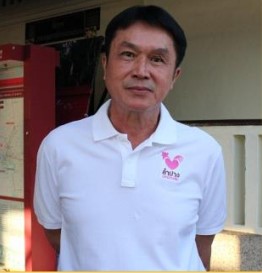         แบบบันทึกองค์ความรู้รายบุคคลชื่อองค์ความรู้ การบริหารองค์กรเพื่อการขับเคลื่อนอย่างมีประสิทธิภาพชื่อเจ้าของความรู้ นายอนุสรณ์ แก้วชมภู พัฒนาการอำเภอแม่ทะองค์ความรู้ที่บ่งชี้ หมวดที่ 4 เสริมสร้างองค์กรให้มีขีดสมรรถนะสูงที่มา และความสำคัญในการจัดทำองค์ความรู้ปัจจุบันโลกมีการเปลี่ยนแปลงอย่างรวดเร็วในทุกด้าน ซึ่งส่งผลเป็นแรงผลักดันให้องค์กรต่าง ๆ ทั้งภาครัฐและเอกชนต้องมีการปรับตัวรองรับการเปลี่ยนแปลงไปในลักษณะต่าง ๆ ทั้งในเชิงรูปแบบ วิธีการดำเนินงานขององค์การเพื่อให้องค์กรอยู่รอด เจริญเติบโตและพัฒนาสู่การแข่งขันได้ในระดับต่าง ๆ สำหรับการบริหารการเปลี่ยนแปลงขององค์กรภาครัฐ เป็นการรับมือกับสถานการณ์เพื่อให้เกิดการเปลี่ยนแปลงภายในองค์กรอย่างเป็นระบบ เพื่อให้องค์กรอยู่รอดและเพิ่มขีดความสามารถขององค์การ และพัฒนาให้บรรลุผลลัพธ์ที่ต้องการอย่างมีประสิทธิภาพ ดังนั้นการบริหารการเปลี่ยนแปลงขององค์กรภาครัฐจึงมีความสำคัญทั้งต่อผู้บริหาร ผู้ปฏิบัติงาน และประชาชน ผู้มาใช้บริการ เปรียบเสมือนกับภารกิจและพื้นที่บริการประชาชนของ สำนักงานพัฒนาชุมชนอำเภอแม่ทะ จังหวัดลำปาง จึงต้องมีวิธีบริหารสำนักงานที่ดี เพื่อให้บรรลุเป้าหมายตามตัวชี้วัดการปฏิบัติราชการกรมการพัฒนาชุมชน เพื่อช่วยเหลือพี่น้องประชาชนให้มีอาชีพและรายได้ที่มั่นคงและยั่งยืนตามแนวทางปรัชญาของเศรษฐกิจพอเพียง ดังนั้น การพัฒนาทีมงานและสร้างขวัญกำลังใจแก่บุคลากรในทีมงาน จึงมีความสำคัญมาก ทั้งนี้จึงต้องมีวิธีบริหารสำนักงาน โดยมีกลยุทธ์ ดังนี้	4.๑. ด้านการบริหารงานบุคคล เพื่อให้บุคลากร มีความสุขกับภารกิจงาน มีความผูกพันกับองค์กร และสร้างภาพลักษณ์ที่ดีต่อองค์กรได้รับการยอมรับจากหน่วยงานภาคี และผู้บังคับบัญชาทุกระดับชั้น ด้วยการส่งเสริม สนับสนุน เพิ่มพูนทักษะความรู้ ในการปฏิบัติงาน ร่วมกันจัดทำข้อตกลง กำหนดค่าเป้าหมายการปฏิบัติราชการ กำหนดแผนปฏิบัติการ  และร่วมกันประเมินผลการปฏิบัติราชการแบบมีส่วนร่วม ทุกขั้นตอน สร้างระบบความผูกพันด้วยการช่วยเหลือเกื้อกูล ดูแลเอาใจใส่ สารทุกข์สุขดิบ ดูแลสวัสดิการ ดูแลโอกาส และความเจริญก้าวหน้า ยกย่อง ให้เกียรติ ให้โอกาส เสริมคุณค่าและพัฒนาจิตใจ เสริมกำลังด้วยการสร้างทีมภายในจากกลุ่มองค์กรพัฒนาชุมชนในพื้นที่ และเครือข่ายภาคี พช.ในโซน เชื่อมโยงทีมกับภาคีเครือข่าย ดังนี้ 	4.๑.๑ การพัฒนาทีมงาน โดยการปรับเปลี่ยนทัศนคติ ให้มีความคิดเชิงบวกและสร้างสรรค์ พัฒนาทักษะทีมงานให้มีความเชี่ยวชาญตามบทบาทหน้าที่ในลักษณะสหวิทยากร ใช้การ Cross Function และความเชี่ยวชาญเฉพาะด้าน เสริมสร้างแรงจูงใจ ยกย่องเชิดชูเกียรติ สร้างความ พึงพอใจ และความสมดุลระหว่างชีวิตและการทางาน ส่งเสริม ให้มีความก้าวหน้า และความมั่นคงในหน้าที่การงาน พัฒนาทักษะการปฏิบัติงานกับชุมชนด้วยเป้าหมาย ได้แก่ ต้องรู้จักคน ต้องรู้ใจคน ต้องเข้าถึงคน พัฒนาทักษะด้านองค์ความรู้ เกี่ยวกับงานของกรมฯ งานตามนโยบาย ระเบียบ กฎหมาย ข้อปฏิบัติและกระบวนการทำงานเชิงยุทธศาสตร์ฯ พัฒนาด้านบุคลิกภาพ การวางตนที่เหมาะสม การแต่งกายให้ถูกกาลเทศะ การใช้วาจา มีมิตรไมตรี และการประสานงานทั้งภายในและนอกองค์กร	4.๑.๒ เสริมสร้างวัฒนธรรมองค์กร  ส่งเสริมให้ทุกคนปฏิบัติตามหลักธรรมาภิบาล มีจริยธรรม/จรรยาบรรณ เสริมสร้างวัฒนธรรมองค์กร ให้ทุกคนมีและปฏิบัติตามค่านิยม ABC DEF S&P 	4.๑.๓ พัฒนาระบบการทำงาน ทำงานแบบมุ่งผลสัมฤทธิ์ เป้าหมายชัดเจน ด้วยการประชุมวางแผน จัดระบบ เรียงลำดับและจัดลำดับความสำคัญ ของความเร่งด่วนของภารกิจงาน พัฒนาและสร้างนวัตกรรมการทำงาน เพื่อสร้างคุณค่า และมูลค่าเพิ่มของงาน ปรับปรุงและพัฒนางานอย่างต่อเนื่อง สนับสนุนในการถอดบทเรียนของภารกิจงาน มอบหมายงานตามกลุ่มลักษณะงาน ยืดหยุ่น บริหารจัดการในแนวราบ เพื่อสร้างความคล่องตัวในการปฏิบัติงาน เสริมสร้างภาพลักษณ์ขององค์กร ประชาสัมพันธ์งานผ่านสื่อทุกช่องทาง     นำแนวทางการสร้างความสุขมวลรวมมาใช้ มีการถ่ายทอดค่าเป้าหมายและตัวชี้วัดการปฏิบัติราชการฯ กำหนดแผนปฏิบัติการ ร่วมดำเนินการ และประเมินผลการปฏิบัติราชการแบบ มีส่วนร่วม และมีการรายงานผล มีการ Coaching งาน เพื่อแนะนำ และติดตามงาน 	4.๒. การบริหารวัสดุ อุปกรณ์ และเครื่องมือสารสนเทศ ดูแลระบบ IT ของสำนักงานให้ดีมีประสิทธิภาพ และใช้การได้ดีอยู่เสมอ พัฒนาสื่อต่างๆ ในการสร้างกระบวนการเรียนรู้ของเจ้าหน้าที่ เพื่อ พัฒนาระบบสารสนเทศให้บริการแก่ประชาชนเข้าถึงได้ง่าย แต่งตั้งคำสั่งบุคลากรที่มีความเชี่ยวชาญงานระบบIT ประจำองค์กร และพัฒนาเครือข่าย บูรณาการการทำงานร่วมกัน 	4.๓. การบริหารงบประมาณ เพื่อให้ประชาชนได้รับประโยชน์สูงสุด และเกิดความคุ้มค่าในภารกิจของ ภาครัฐ ด้วยการกำหนดแผนปฏิบัติการและแผนการบริหารงบประมาณอย่างชัดเจน โปร่งใส ตรวจสอบได้ จัดทำแผนบริหารความเสี่ยง เน้นพื้นที่เป้าหมายเป็นศูนย์กลาง บูรณาการ พร้อมทั้งการบูรณาการทุนชุมชน ให้สอดคล้องกับการบริหารงบประมาณ 	๔.4 การบริหารกิจกรรมและโครงการ เพื่อให้เกิดประโยชน์สูงสุดแก่ประชาชน โยนำวงจรการบริหารงานคุณภาพด้วยการกำหนดแผนการ (PDCA) มาดำเนินงานให้ชัดเจน และดำเนินการตามแผน ตามขั้นตอน บูรณาการเชิงพื้นที่ สร้างและพัฒนาทีมวิทยากร ประเมินความเสี่ยง และประเมินผลทุกระยะ 	4.๕. การบริหารการรายงาน เพื่อบริหารยุทธศาสตร์ให้องค์กรมีขีดสมรรถนะสูง ด้วยการพัฒนาระบบ         การรายงาน เพิ่มช่องทางการรายงานผ่านสื่อออนไลน์ และสื่ออิเลคทรอนิกส์ให้เอื้อสะดวก รวดเร็วทันสถานการณ์  กำกับควบคุมจัดระบบการส่งรายงานตามกำหนด 	4.๖. การบริหารการประชาสัมพันธ์ เพื่อให้เกิดภาพลักษณ์ขององค์กรเป็นเลิศด้านการบริหารองค์การ ด้วยสื่อสารมวลชนระดับพื้นที่ สร้างสื่อประชาสัมพันธ์สำเร็จรูปจากผลสำเร็จของโครงการ ต่างๆ และประชาสัมพันธ์ผ่านสื่อต่างๆ และสื่อทางช่องทางออนไลน์ ด้วยภารกิจที่มากมาย ในฐานะผู้บังคับบัญชา ขององค์กร จึงจำเป็นต้องมีหน้าที่ในงานบริหารงาน ด้วยการวางแผน เป็นแผนปฏิบัติการแบบมีส่วนร่วม แผนควบคุม แผนสนับสนุน และแผนประเมิน การประสานงาน สร้างภาคีเครือข่ายการเชื่อมโยง สร้างทีมสนับสนุน ร่วมปฏิบัติการ ด้วยการแนะนำงาน ติดตามให้กำลังใจและสร้างแรงจูงใจ การบริการสื่อต่างๆ เครื่องมือ ความรู้ ทักษะ เทคนิค และขวัญกำลังใจ 5.ปัญหาที่พบ และแนวทางการแก้ไขปัญหา	เจ้าหน้าผู้มีส่วนเกี่ยวข้องทุกระดับต้องศึกษาแนวทางการขับเคลื่อนงาน/กิจกรรมแต่ละกิจกรรมดำเนินการตามห้วงระยะเวลาที่กำหนด กิจกรรมให้ตรงตามไตรมาสโดยเคร่งครัด รวมทั้งพัฒนาการอำเภอต้องกำกับควบคุมดูแลให้พัฒนากรปฏิบัติตามแผนที่กำหนดหากมีให้เข้าใจและสามารถเชื่อมโยงกิจกรรมตามยุทธศาสตร์ให้ทั่วถึงทั้งองค์กรการเบิกจ่ายงบประมาณในภาพรวมขององค์กรและมีการปรับแผนการดำเนินการตามบริบทของแต่ละพื้นที่ปัญหาอุปสรรคต้องรีบดำเนินการปรับปรุงแก้ไขทันที6.ประโยชน์ขององค์ความรู้	หากมีการวางแผนวิธีบริหารสำนักงานที่ดี เพื่อให้บรรลุเป้าหมายตามตัวชี้วัดการปฏิบัติราชการกรมการพัฒนาชุมชน เพื่อช่วยเหลือพี่น้องประชาชนให้มีอาชีพและรายได้ที่มั่นคงและยั่งยืนตามแนวทางปรัชญาของเศรษฐกิจพอเพียง ดังนั้น การพัฒนาทีมงานและสร้างขวัญกำลังใจแก่บุคลากรในทีมงานจึงมีความสำคัญมาก เป็นพื้นฐานที่จะทำให้องค์กรสามารถพร้อมกับการปฏิบัติงานทุกสถานการณ์	7.เทคนิคในการปฏิบัติงาน	เพื่อให้การขับเคลื่อนยุทธศาสตร์ของสำนักงานพัฒนาชุมชนอำเภอให้ประสบผลสำเร็จ จึงมีข้อเสนอที่สำคัญตามลำดับที่ต้องดำเนินการ ดังนี้ 		7.1 ควรเน้นการสื่อสารทางยุทธศาสตร์โดยมุ่งเน้นความรู้ความเข้าใจในสาระ การนำไปควรจัดให้มีทีมบริหารยุทธศาสตร์ในระดับอำเภอเพื่อร่วมกันจัดทำSWOTองค์กร		7.2 พัฒนากรควรวิเคราะห์SWOTตนเองเพื่อค้นหาศักยภาพ/งานที่ถนัดตรงตามควรสนับสนุนกระบวนการเรียนรู้ และพัฒนาเพื่อปรับเปลี่ยนวัฒนธรรมการทำงาน		7.3 ควรกำหนดเป็นนโยบายให้ทุกส่วนราชการทั้งระดับพัฒนาการอำเภอ/พัฒนากรให้มีการปฏิบัติ เสริมสร้างความรู้สึกรับผิดชอบร่วมกันของบุคลากรทุกระดับความสามารถของตนเอง และแสวงหาองค์ความรู้ใหม่ๆในการพัฒนางานอย่างต่อเนื่องให้เป็นแบบมุ่งเน้นยุทธศาสตร์ โดยมีผู้บังคับบัญชาทุกระดับเป็นจุดเน้น (Focused) เพื่อเป็นทีมงานที่ดีจัดวางระบบตรวจสอบการขับเคลื่อนงาน ที่จะประเมินคุณภาพตนเอง		7.4 ในกระบวนการทางยุทธศาสตร์ นับตั้งแต่การมีส่วนร่วมในการวางแผนการขับเคลื่อนยุทธศาสตร์ไปสู่การปฏิบัติ และการติดตามประเมินผล ควรมีการถอดบทเรียนการจัดการความรู้งานตามยุทธศาสตร์กรมฯทุกกิจกรรมที่ดำเนินการในระดับพื้นที่พัฒนากรในฐานะผู้ที่ขับเคลื่อนกิจกรรมตามยุทธศาสตร์กรมการพัฒนาชุมชนให้ประสบผลสำเร็จนั้น ต้องรู้จักSWOTตัวเองและSWOTชุมชนเพื่อให้สามารถบริหารจัดการตนเองและชุมชนให้สามารถบริหารจัดการชุมชนได้ทั้งการควบคุมติดตามประเมินผล จะช่วยให้นำพาองค์กรดำเนินงานในเชิงรุกได้อย่างมีประสิทธิภาพและประสิทธิผลต่อไป